Российская Федерация                                      Иркутская областьСлюдянский районДУМАКУЛТУКСКОГО ГОРОДСКОГО ПОСЕЛЕНИЯРЕШЕНИЕ«24»   декабря  2018г.                        р.п. Култук                                       № 23/18-4Д«О  БЮДЖЕТЕ  КУЛТУКСКОГО ГОРОДСКОГО ПОСЕЛЕНИЯ НА 2019 ГОД И НА ПЛАНОВЫЙ ПЕРИОД 2020 И 2021 ГОДЫ»Руководствуясь Бюджетным кодексом Российской Федерации, Федеральным Законом от 06.10.2003г №131-ФЗ «Об общих принципах организации местного самоуправления в Российской Федерации», в соответствии  Положением о бюджетном процессе в Култуком муниципальном образовании  и на основании  Устава Култукского муниципального образования городского поселения, зарегистрированного  Министерством  юстиции РФ по Иркутской области с изменениями и дополнениями от 05.12.2018 года регистрационный № RU 385181022018002ДУМА КУЛТУКСКОГО ГОРОДСКОГО ПОСЕЛЕНИЯ РЕШИЛА:Утвердить основные характеристики бюджета Култукского городского поселения на 2019 год:общий объем доходов в сумме 30 484 219,20 рублей, в  том числе  объем безвозмездных поступлений в сумме 12 550 800 рублей, из них объем межбюджетных трансфертов, получаемых  из других бюджетов бюджетной системы Российской Федерации в сумме 12 550 800 рублей;общий объем расходов в сумме 31 784 219,20 рублей;размер дефицита бюджета в сумме 1 300 000 рублей или 7,2 % утвержденного общего годового объема доходов бюджета без учета утвержденного объема безвозмездных поступлений.2. Утвердить основные характеристики бюджета Култукского городского поселения на плановый период 2020и 2021 годы: общий объем доходов: на 2020 год в сумме 28 973 611,20 рублей, в том числе объем безвозмездных поступлений в сумме 11 897 000 рублей, из них объем межбюджетных трансфертов, получаемых  из других бюджетов бюджетной системы Российской Федерации в сумме 11 897 000 рублей; на 2021 год в сумме 29 246 012,20 рублей, в том числе объем безвозмездных поступлений в сумме 12 092 800 рублей, из них объем межбюджетных трансфертов, получаемых  из других бюджетов бюджетной системы Российской Федерации в сумме 12 092 800 рублей;общий объем расходов; на 2020 год в сумме 30 253 611,20 рублей, в том числе условно утвержденные расходы в сумме 748 000 рублей; на 2021 год в сумме 30 526 012,20 рублей, в том числе условно утвержденные расходы в сумме 1 509 000 рублей;размер дефицита бюджета:на 2020 год в сумме  1 280 000 рублей, или 7,5 % утвержденного общего годового объема доходов без учета утвержденного объема безвозмездных поступлений; на 2021 год в сумме 1 280 000 рублей, или 7,4% утвержденного общего годового объема доходов без учета утвержденного объема безвозмездных поступлений.3. Установить, что доходы бюджета Култукского городского поселения, поступающие в 2019-2021 годах, формируются за счет:1) налоговых доходов, в том числе: - доходов от местных налогов и сборов, а также пеней и штрафов по ним, отчислений от федеральных налогов и сборов, в соответствии с нормативами, установленными Бюджетным кодексом Российской Федерации;- доходов от налогов, предусмотренных специальными налоговыми режимами, региональных налогов и сборов, в соответствии с нормативами, установленными законом Иркутской области «О межбюджетных трансфертах и нормативах отчислений доходов в местные бюджеты», Законом Иркутской области «Об областном бюджете на 2019 год и на плановый период 2020 и 2021 годов» 2) неналоговых доходов, в том числе: - доходов от использования имущества, находящегося в государственной и муниципальной собственности; -  доходов от продажи материальных и нематериальных активов;3) безвозмездных поступлений;4. Установить прогнозируемые доходы бюджета Култукского городского поселения  на 2019 год по классификации доходов бюджетов бюджетной системы Российской Федерации согласно приложению №1 к настоящему решению, на плановый период 2020 и 2021 годы по классификации доходов бюджетов бюджетной системы Российской Федерации согласно приложению №2 к настоящему решению.5. Утвердить перечень главных администраторов доходов бюджета Култукского городского поселения согласно приложению 3 к настоящему решению.6. Утвердить перечень главных администраторов источников финансирования дефицита бюджета Култукского городского поселения согласно приложению 4 к настоящему решению.7. Утвердить распределение бюджетных ассигнований по разделам и подразделам классификации расходов бюджетов на 2019 год согласно приложению №5 к настоящему решению и на плановый период 2020 и 2021 годы согласно приложению №6 к настоящему решению.8. Утвердить распределение бюджетных ассигнований по целевым статьям (муниципальным программам и непрограммным направлениям деятельности), группам и подгруппам видов расходов, разделам, подразделам классификации расходов бюджетов на 2019 год согласно приложению 7 к настоящему решению, на плановый период 2020 и 2021 годы согласно приложению №8 к настоящему решению.9. Утвердить ведомственную структуру расходов бюджета (по главным распорядителям средств местного бюджета, разделам, подразделам, целевым статьям (муниципальным программам и непрограммным направлениям деятельности), группам и подгруппам видов расходов классификации расходов бюджетов) на 2019 год согласно приложению № 9 к настоящему решению, на плановый период 2020 и 2021 годы согласно приложению №10 к настоящему решению.10. Установить, что в расходной части бюджета создается резервный фонд администрации поселения:на 2019 год в сумме 100 000 рублей;на 2020 год в сумме 100 000 рублей;на 2021 год в сумме 100 000 рублей.11. Утвердить объем бюджетных ассигнований дорожного фонда Култукского муниципального образования:на 2019 год в сумме 2 357 262,20 рублей;на 2020 год в сумме 2 357 262,20 рублей;на 2021 год в сумме 2 357 262,20 рублей.12. Утвердить объем межбюджетных трансфертов, предоставляемых из бюджета Култукского городского поселения бюджету муниципального образования Слюдянский район в соответствии с заключенными соглашениями о передаче осуществления части своих полномочий:на 2019 год в сумме 566 896,43 рублей;на 2020 год в сумме 566 896,43 рублей;на 2021 год в сумме 0 рублей.13. Установить, что остатки средств бюджета Култукского муниципального образования  на начало текущего финансового года, за исключением остатков средств дорожного фонда и остатков неиспользованных межбюджетных трансфертов, имеющих целевое назначение, в объеме до 100 процентов могут направляться на покрытие временных кассовых разрывов, возникающих при исполнении бюджета Култукского муниципального образования.14. Утвердить предельный объем муниципального долга:на 2019 год в размере 17 933 419,20 рублей;на 2020 год в размере 17 076 611,20 рублей;на 2021 год в размере 17 153 212,20 рублей.Утвердить верхний предел муниципального долга:по состоянию на 01.01.2020 года в размере 1 300 000 рублей, в том числе верхний предел по муниципальным гарантиям 0 рублей;по состоянию на 01.01.2021 года в размере 2 580 000 рублей, в том числе верхний предел по муниципальным гарантиям 0 рублей;по состоянию на 01.01.2022 года в размере 3 860 000 рублей, в том числе верхний предел по муниципальным гарантиям 0 рублей;15. Утвердить программу муниципальных внутренних заимствований на 2019 год согласно приложению №11 к настоящему решению, на плановый период 2020 и 2021 годы согласно приложению №12 к настоящему решению.16. Утвердить источники внутреннего финансирования дефицита бюджета Култукского городского поселения на 2019 год согласно приложению №13 к настоящему решению, на плановый период 2020 и 2021 годы согласно приложению №14 к настоящему решению.17. Опубликовать настоящее решение и разместить на официальном сайте администрации Култукского городского поселения.18. Настоящее Решение вступает в силу со дня опубликования, но не ранее 01.01.2019 года. Глава Култукскогомуниципального образования:                                                                Ю.А.ШараповПредседатель Думы Култукскогомуниципального образования:                                                                В.В.Иневаткин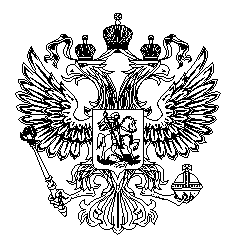 